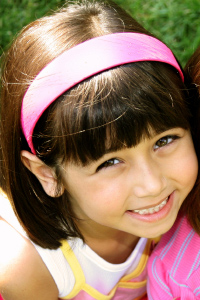 Name: Rosemary WilsonGrade/Teacher:2nd Grade – Miss DavisAllergy/Condition:SevereTree NutsDevice/ExpirationEpiPen Jr.    08/01/14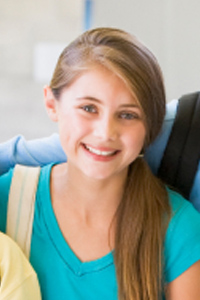 Name: Rosemary WilsonGrade/Teacher:2nd Grade – Miss DavisAllergy/Condition:SevereTree NutsDevice/ExpirationEpiPen Jr.    08/01/14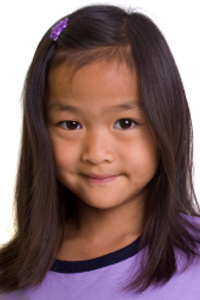 Name: Rosemary WilsonGrade/Teacher:2nd Grade – Miss DavisAllergy/Condition:SevereTree NutsDevice/ExpirationEpiPen Jr.    08/01/14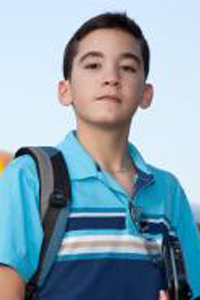 Name: Rosemary WilsonGrade/Teacher:2nd Grade – Miss DavisAllergy/Condition:SevereTree NutsDevice/ExpirationEpiPen Jr.    08/01/14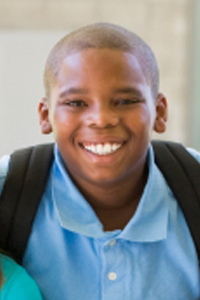 Name: Rosemary WilsonGrade/Teacher:2nd Grade – Miss DavisAllergy/Condition:SevereTree NutsDevice/ExpirationEpiPen Jr.    08/01/14